臺北市立大同高級中學(國中部) 109 學年度彈性學習課程計畫課程名稱課程名稱生活動動腦生活動動腦生活動動腦課程類別■統整性主題/專題/議題探究課程□社團活動與技藝課程□特殊需求領域課程□其他類課程■統整性主題/專題/議題探究課程□社團活動與技藝課程□特殊需求領域課程□其他類課程■統整性主題/專題/議題探究課程□社團活動與技藝課程□特殊需求領域課程□其他類課程實施年級實施年級□7年級■8年級 □9年級□7年級■8年級 □9年級□7年級■8年級 □9年級節數每週 1 節 第1/2學期共 20/20節每週 1 節 第1/2學期共 20/20節每週 1 節 第1/2學期共 20/20節設計理念設計理念孕育具有『人文與藝術涵養、科學與數位能力、領導與社會關懷、多元與全球視野』的榕城之子」。課程設計以「素養導向」取代傳統「知識導向」的授課方式，並落實以學生學習為本的理念，適時適所的幫助學生學習，培養學生1.從日常生活情境的消費中，了解消費的選擇與理財的方法。2.藉由分組活動，集思廣益收及解決問題的方法，彙整成最佳處理方法。3.規劃解決問題的行動方案，並將其實踐於日常生活中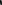 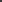 孕育具有『人文與藝術涵養、科學與數位能力、領導與社會關懷、多元與全球視野』的榕城之子」。課程設計以「素養導向」取代傳統「知識導向」的授課方式，並落實以學生學習為本的理念，適時適所的幫助學生學習，培養學生1.從日常生活情境的消費中，了解消費的選擇與理財的方法。2.藉由分組活動，集思廣益收及解決問題的方法，彙整成最佳處理方法。3.規劃解決問題的行動方案，並將其實踐於日常生活中孕育具有『人文與藝術涵養、科學與數位能力、領導與社會關懷、多元與全球視野』的榕城之子」。課程設計以「素養導向」取代傳統「知識導向」的授課方式，並落實以學生學習為本的理念，適時適所的幫助學生學習，培養學生1.從日常生活情境的消費中，了解消費的選擇與理財的方法。2.藉由分組活動，集思廣益收及解決問題的方法，彙整成最佳處理方法。3.規劃解決問題的行動方案，並將其實踐於日常生活中孕育具有『人文與藝術涵養、科學與數位能力、領導與社會關懷、多元與全球視野』的榕城之子」。課程設計以「素養導向」取代傳統「知識導向」的授課方式，並落實以學生學習為本的理念，適時適所的幫助學生學習，培養學生1.從日常生活情境的消費中，了解消費的選擇與理財的方法。2.藉由分組活動，集思廣益收及解決問題的方法，彙整成最佳處理方法。3.規劃解決問題的行動方案，並將其實踐於日常生活中孕育具有『人文與藝術涵養、科學與數位能力、領導與社會關懷、多元與全球視野』的榕城之子」。課程設計以「素養導向」取代傳統「知識導向」的授課方式，並落實以學生學習為本的理念，適時適所的幫助學生學習，培養學生1.從日常生活情境的消費中，了解消費的選擇與理財的方法。2.藉由分組活動，集思廣益收及解決問題的方法，彙整成最佳處理方法。3.規劃解決問題的行動方案，並將其實踐於日常生活中孕育具有『人文與藝術涵養、科學與數位能力、領導與社會關懷、多元與全球視野』的榕城之子」。課程設計以「素養導向」取代傳統「知識導向」的授課方式，並落實以學生學習為本的理念，適時適所的幫助學生學習，培養學生1.從日常生活情境的消費中，了解消費的選擇與理財的方法。2.藉由分組活動，集思廣益收及解決問題的方法，彙整成最佳處理方法。3.規劃解決問題的行動方案，並將其實踐於日常生活中孕育具有『人文與藝術涵養、科學與數位能力、領導與社會關懷、多元與全球視野』的榕城之子」。課程設計以「素養導向」取代傳統「知識導向」的授課方式，並落實以學生學習為本的理念，適時適所的幫助學生學習，培養學生1.從日常生活情境的消費中，了解消費的選擇與理財的方法。2.藉由分組活動，集思廣益收及解決問題的方法，彙整成最佳處理方法。3.規劃解決問題的行動方案，並將其實踐於日常生活中核心素養具體內涵核心素養具體內涵A自主行動:能具備理解情境全貌，並做思考與分析的知能，運用適當的策略處理解決生活及生命議題(J-A2)。B溝通互動:能具備各類符號表情達意的素養，能以同理心與人溝通互動，並理解數理、美學等基本概念，應用於日常生活中(J-B1)。C社會參與:能具備利他與合群的智能與態度，並培育相互合作及人和諧互動的素養(J-C2)。A自主行動:能具備理解情境全貌，並做思考與分析的知能，運用適當的策略處理解決生活及生命議題(J-A2)。B溝通互動:能具備各類符號表情達意的素養，能以同理心與人溝通互動，並理解數理、美學等基本概念，應用於日常生活中(J-B1)。C社會參與:能具備利他與合群的智能與態度，並培育相互合作及人和諧互動的素養(J-C2)。A自主行動:能具備理解情境全貌，並做思考與分析的知能，運用適當的策略處理解決生活及生命議題(J-A2)。B溝通互動:能具備各類符號表情達意的素養，能以同理心與人溝通互動，並理解數理、美學等基本概念，應用於日常生活中(J-B1)。C社會參與:能具備利他與合群的智能與態度，並培育相互合作及人和諧互動的素養(J-C2)。A自主行動:能具備理解情境全貌，並做思考與分析的知能，運用適當的策略處理解決生活及生命議題(J-A2)。B溝通互動:能具備各類符號表情達意的素養，能以同理心與人溝通互動，並理解數理、美學等基本概念，應用於日常生活中(J-B1)。C社會參與:能具備利他與合群的智能與態度，並培育相互合作及人和諧互動的素養(J-C2)。A自主行動:能具備理解情境全貌，並做思考與分析的知能，運用適當的策略處理解決生活及生命議題(J-A2)。B溝通互動:能具備各類符號表情達意的素養，能以同理心與人溝通互動，並理解數理、美學等基本概念，應用於日常生活中(J-B1)。C社會參與:能具備利他與合群的智能與態度，並培育相互合作及人和諧互動的素養(J-C2)。A自主行動:能具備理解情境全貌，並做思考與分析的知能，運用適當的策略處理解決生活及生命議題(J-A2)。B溝通互動:能具備各類符號表情達意的素養，能以同理心與人溝通互動，並理解數理、美學等基本概念，應用於日常生活中(J-B1)。C社會參與:能具備利他與合群的智能與態度，並培育相互合作及人和諧互動的素養(J-C2)。A自主行動:能具備理解情境全貌，並做思考與分析的知能，運用適當的策略處理解決生活及生命議題(J-A2)。B溝通互動:能具備各類符號表情達意的素養，能以同理心與人溝通互動，並理解數理、美學等基本概念，應用於日常生活中(J-B1)。C社會參與:能具備利他與合群的智能與態度，並培育相互合作及人和諧互動的素養(J-C2)。學習重點學習表現能將學科知識與學習技能和生活結合，透過小組合作，讓小組成員能集思廣益蒐集解決問題的方法，溝通彙整成最佳處理方法進而於課堂上發表。能將不同生活情境中的問題解決並將思考出之方法填寫於學習單中。能於期末將課程成果整理成簡報，上台口頭分享小組成果。能將學科知識與學習技能和生活結合，透過小組合作，讓小組成員能集思廣益蒐集解決問題的方法，溝通彙整成最佳處理方法進而於課堂上發表。能將不同生活情境中的問題解決並將思考出之方法填寫於學習單中。能於期末將課程成果整理成簡報，上台口頭分享小組成果。能將學科知識與學習技能和生活結合，透過小組合作，讓小組成員能集思廣益蒐集解決問題的方法，溝通彙整成最佳處理方法進而於課堂上發表。能將不同生活情境中的問題解決並將思考出之方法填寫於學習單中。能於期末將課程成果整理成簡報，上台口頭分享小組成果。能將學科知識與學習技能和生活結合，透過小組合作，讓小組成員能集思廣益蒐集解決問題的方法，溝通彙整成最佳處理方法進而於課堂上發表。能將不同生活情境中的問題解決並將思考出之方法填寫於學習單中。能於期末將課程成果整理成簡報，上台口頭分享小組成果。能將學科知識與學習技能和生活結合，透過小組合作，讓小組成員能集思廣益蒐集解決問題的方法，溝通彙整成最佳處理方法進而於課堂上發表。能將不同生活情境中的問題解決並將思考出之方法填寫於學習單中。能於期末將課程成果整理成簡報，上台口頭分享小組成果。能將學科知識與學習技能和生活結合，透過小組合作，讓小組成員能集思廣益蒐集解決問題的方法，溝通彙整成最佳處理方法進而於課堂上發表。能將不同生活情境中的問題解決並將思考出之方法填寫於學習單中。能於期末將課程成果整理成簡報，上台口頭分享小組成果。能將學科知識與學習技能和生活結合，透過小組合作，讓小組成員能集思廣益蒐集解決問題的方法，溝通彙整成最佳處理方法進而於課堂上發表。能將不同生活情境中的問題解決並將思考出之方法填寫於學習單中。能於期末將課程成果整理成簡報，上台口頭分享小組成果。學習重點學習內容健康價值觀的認識。支付與投資之工具。聰明消費的方法。金錢規劃的步驟。個人理財的策略。應用程式的運用健康價值觀的認識。支付與投資之工具。聰明消費的方法。金錢規劃的步驟。個人理財的策略。應用程式的運用健康價值觀的認識。支付與投資之工具。聰明消費的方法。金錢規劃的步驟。個人理財的策略。應用程式的運用健康價值觀的認識。支付與投資之工具。聰明消費的方法。金錢規劃的步驟。個人理財的策略。應用程式的運用健康價值觀的認識。支付與投資之工具。聰明消費的方法。金錢規劃的步驟。個人理財的策略。應用程式的運用健康價值觀的認識。支付與投資之工具。聰明消費的方法。金錢規劃的步驟。個人理財的策略。應用程式的運用健康價值觀的認識。支付與投資之工具。聰明消費的方法。金錢規劃的步驟。個人理財的策略。應用程式的運用 課程目標 課程目標1、藉由情境佈題，讓學生利用所學過的知識，連結生活上的問題。2、透過分組討論，鼓勵學生一起認識問題並思考出解決問題的方法。3、透過分組學習，提升學生合作學習的能力。4、訓練學生寫出具有邏輯性且可解決問題的步驟與方法。5、培植學生能針對問題敢提問、敢發表、進而樂意發表的能力。1、藉由情境佈題，讓學生利用所學過的知識，連結生活上的問題。2、透過分組討論，鼓勵學生一起認識問題並思考出解決問題的方法。3、透過分組學習，提升學生合作學習的能力。4、訓練學生寫出具有邏輯性且可解決問題的步驟與方法。5、培植學生能針對問題敢提問、敢發表、進而樂意發表的能力。1、藉由情境佈題，讓學生利用所學過的知識，連結生活上的問題。2、透過分組討論，鼓勵學生一起認識問題並思考出解決問題的方法。3、透過分組學習，提升學生合作學習的能力。4、訓練學生寫出具有邏輯性且可解決問題的步驟與方法。5、培植學生能針對問題敢提問、敢發表、進而樂意發表的能力。1、藉由情境佈題，讓學生利用所學過的知識，連結生活上的問題。2、透過分組討論，鼓勵學生一起認識問題並思考出解決問題的方法。3、透過分組學習，提升學生合作學習的能力。4、訓練學生寫出具有邏輯性且可解決問題的步驟與方法。5、培植學生能針對問題敢提問、敢發表、進而樂意發表的能力。1、藉由情境佈題，讓學生利用所學過的知識，連結生活上的問題。2、透過分組討論，鼓勵學生一起認識問題並思考出解決問題的方法。3、透過分組學習，提升學生合作學習的能力。4、訓練學生寫出具有邏輯性且可解決問題的步驟與方法。5、培植學生能針對問題敢提問、敢發表、進而樂意發表的能力。1、藉由情境佈題，讓學生利用所學過的知識，連結生活上的問題。2、透過分組討論，鼓勵學生一起認識問題並思考出解決問題的方法。3、透過分組學習，提升學生合作學習的能力。4、訓練學生寫出具有邏輯性且可解決問題的步驟與方法。5、培植學生能針對問題敢提問、敢發表、進而樂意發表的能力。1、藉由情境佈題，讓學生利用所學過的知識，連結生活上的問題。2、透過分組討論，鼓勵學生一起認識問題並思考出解決問題的方法。3、透過分組學習，提升學生合作學習的能力。4、訓練學生寫出具有邏輯性且可解決問題的步驟與方法。5、培植學生能針對問題敢提問、敢發表、進而樂意發表的能力。 表現任務(總結性評量) 表現任務(總結性評量)1.每位學生需於課堂後繳交各主題學習單。（上下學期）2.能運用google表單完成議題調查，並能統整調查結果分析議題現況。（上學期）．3.期末能將小組的調查成果，做成簡報於課堂中口頭分享，並繳交書面報告（上學期）．4小組成員選出一份代表小組的app消費紀錄並作分析與省思（下學期）5.小組成員選出一份代表小組的理財計畫書於課堂分享並繳交書面報告．（下學期）1.每位學生需於課堂後繳交各主題學習單。（上下學期）2.能運用google表單完成議題調查，並能統整調查結果分析議題現況。（上學期）．3.期末能將小組的調查成果，做成簡報於課堂中口頭分享，並繳交書面報告（上學期）．4小組成員選出一份代表小組的app消費紀錄並作分析與省思（下學期）5.小組成員選出一份代表小組的理財計畫書於課堂分享並繳交書面報告．（下學期）1.每位學生需於課堂後繳交各主題學習單。（上下學期）2.能運用google表單完成議題調查，並能統整調查結果分析議題現況。（上學期）．3.期末能將小組的調查成果，做成簡報於課堂中口頭分享，並繳交書面報告（上學期）．4小組成員選出一份代表小組的app消費紀錄並作分析與省思（下學期）5.小組成員選出一份代表小組的理財計畫書於課堂分享並繳交書面報告．（下學期）1.每位學生需於課堂後繳交各主題學習單。（上下學期）2.能運用google表單完成議題調查，並能統整調查結果分析議題現況。（上學期）．3.期末能將小組的調查成果，做成簡報於課堂中口頭分享，並繳交書面報告（上學期）．4小組成員選出一份代表小組的app消費紀錄並作分析與省思（下學期）5.小組成員選出一份代表小組的理財計畫書於課堂分享並繳交書面報告．（下學期）1.每位學生需於課堂後繳交各主題學習單。（上下學期）2.能運用google表單完成議題調查，並能統整調查結果分析議題現況。（上學期）．3.期末能將小組的調查成果，做成簡報於課堂中口頭分享，並繳交書面報告（上學期）．4小組成員選出一份代表小組的app消費紀錄並作分析與省思（下學期）5.小組成員選出一份代表小組的理財計畫書於課堂分享並繳交書面報告．（下學期）1.每位學生需於課堂後繳交各主題學習單。（上下學期）2.能運用google表單完成議題調查，並能統整調查結果分析議題現況。（上學期）．3.期末能將小組的調查成果，做成簡報於課堂中口頭分享，並繳交書面報告（上學期）．4小組成員選出一份代表小組的app消費紀錄並作分析與省思（下學期）5.小組成員選出一份代表小組的理財計畫書於課堂分享並繳交書面報告．（下學期）1.每位學生需於課堂後繳交各主題學習單。（上下學期）2.能運用google表單完成議題調查，並能統整調查結果分析議題現況。（上學期）．3.期末能將小組的調查成果，做成簡報於課堂中口頭分享，並繳交書面報告（上學期）．4小組成員選出一份代表小組的app消費紀錄並作分析與省思（下學期）5.小組成員選出一份代表小組的理財計畫書於課堂分享並繳交書面報告．（下學期）學習進度週次/節數學習進度週次/節數單元子題單元內容與學習活動單元內容與學習活動單元內容與學習活動單元內容與學習活動[檢核點(形成性評量)][檢核點(形成性評量)]第1學期第1-5週理財價值觀1想要與必要2如何做選擇3願望與執行1想要與必要2如何做選擇3願望與執行1想要與必要2如何做選擇3願望與執行1想要與必要2如何做選擇3願望與執行能從學習單中反思自己的消費需求與選擇能從學習單中反思自己的消費需求與選擇第1學期第6-10週支付與投資工具1.悠遊卡2.現金3.信用卡4.基金5.銀行6.保險1.悠遊卡2.現金3.信用卡4.基金5.銀行6.保險1.悠遊卡2.現金3.信用卡4.基金5.銀行6.保險1.悠遊卡2.現金3.信用卡4.基金5.銀行6.保險1.能發表解決生活情境中的問題。2.能完成學習單中的提問．1.能發表解決生活情境中的問題。2.能完成學習單中的提問．第1學期第11-15週聰明消費1全民拚消費2.至少的應用3.精打細算4.算你有理5.最高的經濟效益1全民拚消費2.至少的應用3.精打細算4.算你有理5.最高的經濟效益1全民拚消費2.至少的應用3.精打細算4.算你有理5.最高的經濟效益1全民拚消費2.至少的應用3.精打細算4.算你有理5.最高的經濟效益能提出解決問題的策略與方法並派員發表．能利用不同的策略解決生活情境的問題，完成單元學習單．能提出解決問題的策略與方法並派員發表．能利用不同的策略解決生活情境的問題，完成單元學習單．第1學期第16-20週大同小記者1能應用統計調查校園生活中有趣的消費議題使之呈現與發表能應用統計調查校園生活中有趣的消費議題使之呈現與發表能應用統計調查校園生活中有趣的消費議題使之呈現與發表能應用統計調查校園生活中有趣的消費議題使之呈現與發表能設計消費議題與問卷會操作google表單小組完成問卷調查能將問卷整理成表單能依表單結果完成小組報告。能設計消費議題與問卷會操作google表單小組完成問卷調查能將問卷整理成表單能依表單結果完成小組報告。第2學期第1-5週金錢規劃建立願望清單儲蓄編列預算書擬定儲蓄計劃建立願望清單儲蓄編列預算書擬定儲蓄計劃建立願望清單儲蓄編列預算書擬定儲蓄計劃建立願望清單儲蓄編列預算書擬定儲蓄計劃1.能完成單元學習單2.能發表小組策略與推理解決生活情境問題1.能完成單元學習單2.能發表小組策略與推理解決生活情境問題第2學期第6-10週消費與儲蓄換匯的理解比價的需要時間的秘密通膨的可怕換匯的理解比價的需要時間的秘密通膨的可怕換匯的理解比價的需要時間的秘密通膨的可怕換匯的理解比價的需要時間的秘密通膨的可怕1.能發表策略與推理解決生活情境問題。2.能完成學習單。1.能發表策略與推理解決生活情境問題。2.能完成學習單。第2學期第11-15週理財策略單利複利定存房地產保險基金股票單利複利定存房地產保險基金股票單利複利定存房地產保險基金股票單利複利定存房地產保險基金股票1.能發表解決生活中情境問題的策略。2.能完成學習單。1.能發表解決生活中情境問題的策略。2.能完成學習單。第2學期第16-20週大同小記者2能應用app統計自己於校園生活中的消費狀態使之呈現與發表。2.理財計畫書的觀摩與擬定能應用app統計自己於校園生活中的消費狀態使之呈現與發表。2.理財計畫書的觀摩與擬定能應用app統計自己於校園生活中的消費狀態使之呈現與發表。2.理財計畫書的觀摩與擬定能應用app統計自己於校園生活中的消費狀態使之呈現與發表。2.理財計畫書的觀摩與擬定1能應用app統計自己的消費記錄並從中反思中使之呈現與分享2提出一份自己的理財計畫書1能應用app統計自己的消費記錄並從中反思中使之呈現與分享2提出一份自己的理財計畫書議題融入議題融入理財教育理財教育理財教育理財教育理財教育理財教育理財教育評量規劃評量規劃1課堂搶答與小組發表：個人搶答與小組代表發表20% (課堂形成性評量)2學習單：繳交個人學習單40% (課堂形成性評量)3期末小組口頭與書面報告：40% (課程總結性評量) 期末任務說明：(1)小組成員能運用goole表單設計校園生活中之消費議題，並整理出統計成果與發表（上學期）。(2)小組成員選出一份代表小組的app消費紀錄並作分析與省思（下學期）(3)小組成員選出一份代表小組的理財計畫書於課堂分享（下學期）。(4)各組需繳交以上任務之書面報告。1課堂搶答與小組發表：個人搶答與小組代表發表20% (課堂形成性評量)2學習單：繳交個人學習單40% (課堂形成性評量)3期末小組口頭與書面報告：40% (課程總結性評量) 期末任務說明：(1)小組成員能運用goole表單設計校園生活中之消費議題，並整理出統計成果與發表（上學期）。(2)小組成員選出一份代表小組的app消費紀錄並作分析與省思（下學期）(3)小組成員選出一份代表小組的理財計畫書於課堂分享（下學期）。(4)各組需繳交以上任務之書面報告。1課堂搶答與小組發表：個人搶答與小組代表發表20% (課堂形成性評量)2學習單：繳交個人學習單40% (課堂形成性評量)3期末小組口頭與書面報告：40% (課程總結性評量) 期末任務說明：(1)小組成員能運用goole表單設計校園生活中之消費議題，並整理出統計成果與發表（上學期）。(2)小組成員選出一份代表小組的app消費紀錄並作分析與省思（下學期）(3)小組成員選出一份代表小組的理財計畫書於課堂分享（下學期）。(4)各組需繳交以上任務之書面報告。1課堂搶答與小組發表：個人搶答與小組代表發表20% (課堂形成性評量)2學習單：繳交個人學習單40% (課堂形成性評量)3期末小組口頭與書面報告：40% (課程總結性評量) 期末任務說明：(1)小組成員能運用goole表單設計校園生活中之消費議題，並整理出統計成果與發表（上學期）。(2)小組成員選出一份代表小組的app消費紀錄並作分析與省思（下學期）(3)小組成員選出一份代表小組的理財計畫書於課堂分享（下學期）。(4)各組需繳交以上任務之書面報告。1課堂搶答與小組發表：個人搶答與小組代表發表20% (課堂形成性評量)2學習單：繳交個人學習單40% (課堂形成性評量)3期末小組口頭與書面報告：40% (課程總結性評量) 期末任務說明：(1)小組成員能運用goole表單設計校園生活中之消費議題，並整理出統計成果與發表（上學期）。(2)小組成員選出一份代表小組的app消費紀錄並作分析與省思（下學期）(3)小組成員選出一份代表小組的理財計畫書於課堂分享（下學期）。(4)各組需繳交以上任務之書面報告。1課堂搶答與小組發表：個人搶答與小組代表發表20% (課堂形成性評量)2學習單：繳交個人學習單40% (課堂形成性評量)3期末小組口頭與書面報告：40% (課程總結性評量) 期末任務說明：(1)小組成員能運用goole表單設計校園生活中之消費議題，並整理出統計成果與發表（上學期）。(2)小組成員選出一份代表小組的app消費紀錄並作分析與省思（下學期）(3)小組成員選出一份代表小組的理財計畫書於課堂分享（下學期）。(4)各組需繳交以上任務之書面報告。1課堂搶答與小組發表：個人搶答與小組代表發表20% (課堂形成性評量)2學習單：繳交個人學習單40% (課堂形成性評量)3期末小組口頭與書面報告：40% (課程總結性評量) 期末任務說明：(1)小組成員能運用goole表單設計校園生活中之消費議題，並整理出統計成果與發表（上學期）。(2)小組成員選出一份代表小組的app消費紀錄並作分析與省思（下學期）(3)小組成員選出一份代表小組的理財計畫書於課堂分享（下學期）。(4)各組需繳交以上任務之書面報告。教學設施設備需求教學設施設備需求電腦、單槍、學習單電腦、單槍、學習單電腦、單槍、學習單電腦、單槍、學習單電腦、單槍、學習單電腦、單槍、學習單電腦、單槍、學習單教材來源教材來源自編學習單自編學習單師資來源師資來源師資來源師資來源數學科八年級任課教師備註備註